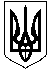 УКРАЇНАОЛЕКСАНДРІЙСЬКА РАЙОННА ДЕРЖАВНА АДМІНІСТРАЦІЯКІРОВОГРАДСЬКОЇ ОБЛАСТІВІДДІЛ ОСВІТИ НАКАЗвід 04.04.2014 року							           № 126м. ОлександріяПро результати атестації педагогічних працівників району	Відповідно до Типового положення про атестацію педагогічних працівників України, затвердженого наказом Міністерства освіти і науки від 06.10.2010 року № 930, зі змінами і доповненнями, затвердженими наказом Міністерства освіти і науки, молоді та спорту України від 20.12.2011 року №1473 та рішення атестаційної комісії при відділі освіти, молоді та спорту  Олександрійської райдержадміністрації (протокол № 4 від 04.04.14)НАКАЗУЮ:1. Підтвердити відповідність раніше присвоєній кваліфікаційній категорії «спеціаліст вищої категорії» та педагогічного звання «вчитель – методист»:- Правому Віктору Павловичу – вчителю фізики Користівської ЗШ І-ІІІ ст.;- Куруп Тетяні Григорівні – вчителю англійської мови Головківської ЗШ І-ІІІ ст.2. Підтвердити відповідність раніше присвоєній кваліфікаційній категорії «спеціаліст вищої категорії» та присвоїти педагогічне звання «вчитель – методист»:- Фірс Надії Іванівні  – вчителю  початкових класів Цукрозаводського НВК.3. Підтвердити відповідність раніше присвоєній кваліфікаційній категорії «спеціаліст вищої категорії» та педагогічне звання «старший учитель»:- Бєляєвій Валентині Василівні – вчителю почат. класів Протопопівської ЗШ І-ІІІ ст.;  - Богдановій Наталії Михайлівні - вчителю хімії Новопразького НВК;- Войцеховській Людмилі Петрівні - вчителю історії Попельнастівської ЗШ І-ІІІ ст.;- Жуковій Олені Миколаївні - вчителю математики Лікарівської ЗШ І-ІІІ ст.;- Заболотній Юлії Владиславівні - вчителю історії Червонокам’янської ЗШ І-ІІІ ст.;- Ковтун Олександрі Федорівні - вчителю заруб. літератури Бандурівської ЗШ І-ІІІ ст.;- Колісник Людмилі Миколаївні - вчителю історії Користівської ЗШ І-ІІІ ст;- Криволапову Віталію Миколайовичу – вчителю історію Бандурівської ЗШ І-ІІІ ст;- Курупу Анатолію  Дмитровичу – вчителю географії Головківської ЗШ І-ІІІ ст.; - Повстянко Людмилі Панасівні – вчителю біології та хімії Ізмайловскої ЗШ І-ІІІ ст;- Чабан Олені Михайлівні - вчителю фізики Войнівської ЗШ І-ІІІ ст.4. Підтвердити відповідність раніше присвоєній кваліфікаційній категорії «спеціаліст вищої категорії» та присвоїти педагогічне знання «старший учитель»:- Банулу Олексію Івановичу - вчителю історії Новопразької ЗОШ І-ІІ ст.;- Козир Світлані Миколаївні - вчителю фізичної культури Войнівської ЗШ І-ІІІ ст.;- Навросю Володимиру Олексійовичу - вчителю  фізики Попельнастівської ЗШ І-ІІІст.;- Пасхал Людмилі Іванівні - вчителю укр. мови і літератури Ізмайлівської ЗШ І-ІІІ ст.;-Тищенко Оксані Володимирівні - вчителю української мови і літератури  Червонокам’янської   ЗШ І-ІІІ ст.;- Тупало Наталії Дмитрівні - вчителю початкових класів Ясинуватської ЗШ І-І ст.5. Підтвердити відповідність раніше присвоєній кваліфікаційній категорії «спеціаліст вищої категорії»:- Бабці Світлані Володимирівні -  вчителю початкових. класів Войнівської ЗШ І-ІІІ ст.;- Криволаповій Любові Іванівні - вчителю початкових класів Бандурівської ЗШ І-ІІІ ст;- Криган Людмилі Михайлівні – вчителя математики Войнівської ЗШ І-ІІІ ст.;- Лупаїні Любові Петрівні - вчителю укр. мови і літератури Бутівського  НВК.;- Михайленко Аліні Григорівні – вчителю біології Войнівської ЗШ І-ІІІ ст;- Романець Людмилі Михайлівні - вчителю математики Улянівської ЗОШ І-ІІІ ст.;- Самусенко  Ірині Едуардівні - вчителю початкових класів Косівської ЗОШ І-ІІІ ст.;- Труш Нелі Борисівні - вчителю початкових класів Попельнастівської ЗОШ І-ІІІ ст.6. Присвоїти кваліфікаційну категорію «спеціаліст вищої категорії» та педагогічне звання «старший учитель»:- Тищенко Галині Олексіївні – вчителю математики та фізики Добронадіївської ЗШ І-ІІІ ст.7. Присвоїти кваліфікаційну категорію «спеціаліст вищої категорії»:- Павліщевій Анні Станіславівні - вчителю укр. мови і літератури Войнівської ЗШ І-ІІІ ст;- Ковальчук Світлані Іванівні – вихователю Головківського ДНЗ;- Федоровій Валентині Іванівні - вчителю укр. мови і літератури Добронадіївської ЗШ І-ІІІ ст;- Комар Людмилі Ярославівні - вчителю математики  Косівської ЗОШ І-ІІІ ст;- Перевізняк Світлані Володимирівні -  вчителю укр. мови і літератури Куколівського НВК;- Демидовій Наталії Сергіївні – вчителю географії Цукрозаводського НВК;- Громовій Олені Анатоліївні – вчителю початкових класів Червонокам’янської   ЗШ І-ІІІ ст.8. Підтвердити  кваліфікаційну категорію «спеціаліст І категорії» та   педагогічне  звання   «старший учитель»:- Скібенку Юрію Анатолійовичу - вчителю трудового навчання Користівського НВК.9. Присвоїти кваліфікаційну категорію «спеціаліст другої категорії»:- Ході Марині Леонідівні -  практичному психологу  Цукрозаводського НВК10. Відповідає раніше встановленому 8 тарифному розряду та педагогічному званню «старший учитель»- Гейко Галині Олександровні - вчителю початкових класів Новопразької ЗШ І-ІІ ст.;- Таранець Наталії Анатоліївні - вчителю початкових класів Костянтинівської  ЗШ І-ІІ ст.11. Присвоїти позачергово кваліфікаційну категорію «спеціаліст вищої категорії»:- Корнієнко  Олені Георгіївні – вчителю початкових класів  Новопразького НВК.12. Порушити клопотання перед атестаційною комісією при департаменті освіти і науки    обласної державної адміністрації про відповідність раніше присвоєній кваліфікаційній категорії «спеціаліст вищої категорії»:- Симоненко Віті Вікторівні – методисту  методичного кабінету ;- Чабан Олені Михайлівні – методисту  методичного кабінету;- Ляшко Ніні Василівні - методисту  методичного кабінету13. Продовжити на один рік термін дії попереднього рішення атестаційної комісії при відділі освіти Олександрійської райдержадміністрації (згідно п.3.16 Типового положення про атестацію педагогічних працівників, затвердженого наказом МОН України від 06.10.10 року  № 930):- Жванку Валерію Івановичу  – вчителю світової літератури Попельнастівської ЗШ І-ІІІ ст.14. Продовжити на один рік термін дії попереднього рішення атестаційної комісії при відділі освіти Олександрійської райдержадміністрації (згідно п.3.20 Типового положення про атестацію педагогічних працівників, затвердженого наказом МОН України від 06.10.10 року  № 930):- Сороці Олені Іванівні -  вчителю світової літератури Користівської ЗШ І-ІІІ ст.15. Продовжити на один рік термін дії попереднього рішення атестаційної комісії при відділі освіти Олександрійської райдержадміністрації (згідно п.3.22 Типового положення про атестацію педагогічних працівників, затвердженого наказом МОН України від 06.10.10 року  № 930):- Ляшко Ніні Василівні -  вчителю історії Користівської ЗШ І-ІІІ ст.16. Атестувати за умови проходження курсів підвищення кваліфікації(згідно п.3.17 Типового положення про атестацію педагогічних працівників, затвердженого наказом МОН України від 06.10.10 року  № 930):- Присяжнюк Лідію Наумівну – вчителя біології Цукрозаводського НВК;- Данасієнко  Світлану Валентинівну – керівника хореографічного гуртка ЦДЮТ;- Іщенко  Світлану Іванівну – вихователя Войнівського ДНЗ.17. Централізованій бухгалтерії відділу освіти Олександрійської РДА внести зміни в розміри ставок заробітної плати педагогічних працівників, які про атестовані з 4 квітня 2014 року.12. Контроль за виконанням даного наказу покласти на головного спеціаліста відділу освіти С.Михайленко.Начальник відділу освіти                                                                            О. Коріненко